The  Hon Daniel Andrews MP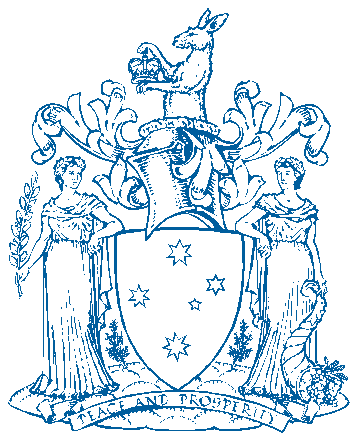 Premier of Victoria1 Treasury PlaceMelbourne Victoria 3002Telephone: +613 9651 5000Pelega i Mātua ma i Latou o Iai le Tausiga Fa’a-le-tulafono o Fanau.‘Ou te fiafia tele e fa’asilasila atu le tatalaina o le porokalame 2019 a le Palemia ole Sitete o Vitoria e ta’ua ole Lu’i Faitau. E pei ona silafia, ole faitau e maua ai e fanau agava’a latou te mana’omia mo le olaga.E sili atu fo’i i lea, e fesoasoani ile fafaguina o mafaufauga fa’a-miti ma e feso’ota’i atu ai tatou fanau ile lalolagi o lo’o si’omia ai latou.I le tausaga nei, e laualuga le fa’atinoga o le Lu’i ile sili atu ile 12,000   ulutala e fetaui ma fiafia iai fanau o vai tausaga ‘ese’ese, ma o i latou e mae’a ona fa’atino le Lu’i, e maua a latou Tusi Fa’ailoga mo le ‘ausia o le Matāti’a.Mo fanau e le’i amataina a’oa’oga, e vala’ulia e le polokalame Lu’i ia mātua ma i latou o lo’o tausia fanau, ina ia latou fa’asoa ma a latou fanau ia tusi faitau e 40. Mo fanau a’oga i vasega Fa’ata’ita’i e o’o ile Tausaga 2, o le Lu’i ole faitauina lea po ole fa’asoa ma fanau ia ‘ia tusi faitau e 30, ma mo le fanau a’oga mai le Tausaga 3 e o’o i le 10, ole Lu’i ia latou faitauina ni tusi faitau e 15. A e fia maua isi fa’amatalaga fa’aopopo fa’atatau ile Lu’i, aga’i ane i fa’amatalaga aloa’ia ile vaega ole initaneti ole:  education.vic.gov.au/prc‘Ou te fautua malosi atu fo’i e tou te asiasi ane i fa’amatalaga o le Lu’i i lana Facebook ile www.facebook.com.au/VicPRC e mafai ai ‘ona outou fetufa’ai i tala, e maua ai fo’i isi fa’amatalaga mo le silafia atili, fa’apea ma tusi e fautuaina e faitau.    ‘Ou te fa’anaunau ina ia manuia tele la outou savaliga faitau. Ma le fa’amaoni tele. Le Afioga ia Daniel Andrews MP Palemia o le Sitete o Vitoria